Пенсионный фонд Российской Федерации
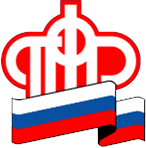 Отделение Пенсионного фонда по Ханты-Мансийскому автономному округу – ЮгрыСвыше 28 млн выписок о стаже, пенсионных коэффициентах и отчислениях на пенсию сформировано в 2022 годуПенсионный фонд с начала года сформировал больше 28 млн выписок о состоянии индивидуального лицевого счета по запросу россиян. Абсолютное большинство обращений за этими сведениями (26,5 млн запросов) осуществлялось гражданами онлайн через личный кабинет на сайте ПФР и портале госуслуг. Еще порядка 1,7 млн выписок предоставлено в клиентских службах Пенсионного фонда и в МФЦ.В справке отражается актуальная информация о страховом стаже, количестве пенсионных коэффициентов и отчислениях работодателей. По ней также можно уточнить размер пенсионных накоплений, если они формируются, и фонд, которой инвестирует эти средства.Выписка позволяет заранее оценить свои пенсионные права и проверить полноту переданных работодателями сведений.Чтобы получить выписку на сайте госуслуг, нужно выбрать раздел «Пособия, пенсия, льготы» и далее «Извещение о состоянии лицевого счета в ПФР». Справка будет сформирована Пенсионным фондом и направлена в личный кабинет. Для получения услуги требуется подтвержденная учетная запись на «Госуслугах».Получить выписку можно также лично в клиентских службах Пенсионного фонда и многофункциональных центрах.